Semaine de la Presse et des Médias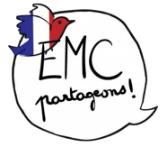 à la Maison, avec EMC, partageons !1) Observe l’image suivante.Qu’est-ce qui attire le regard en premier ?…………………………………………………………………………………….2) Écris 10 mots dans le tableau (p. 2) pour expliquer ce que tu vois, ce que tu ressens et ce que tu comprends.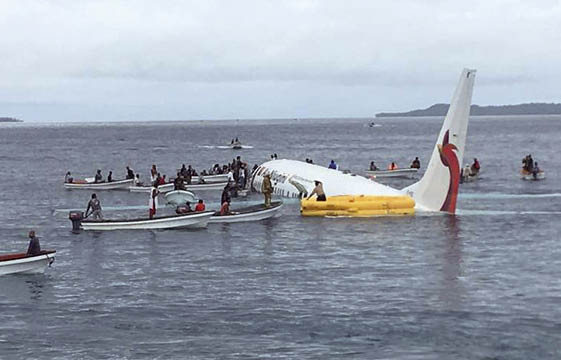 Source : Le Petit Quotidien2) Écris un titre rassurant pour accompagner cette image :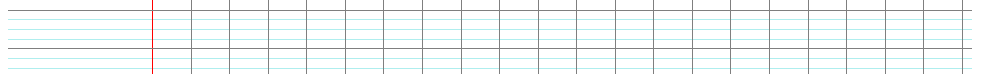 3) Écris un titre angoissant pour accompagner cette image :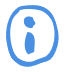 Tu as le droit d’utiliser tes 10 mots ou la mallette de mots à ta disposition sur le site !Complète le tableau suivant :Complète le tableau suivant :Grille de relectureGrille de relectureCe que je voisCe que je ressensCe à quoi je penseCe que je vois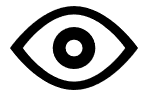 Ce que je ressens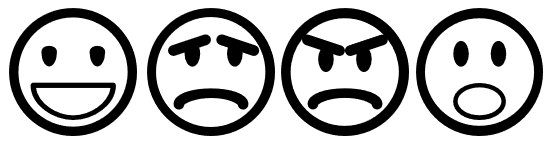 Ce à quoi je pense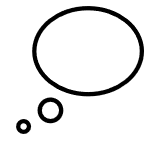 Je relis mon premier titre.ouinonMon titre est court avec des mots clés.Mon titre suscite la curiosité (exemple : adjectifs et/ou signes de ponctuation)Mon titre est simple et compréhensible.Je relis mon deuxième titre.ouinonMon titre est court avec des mots clés.Mon titre suscite la curiosité (exemple : adjectifs et/ou signes de ponctuation)Mon titre est simple et compréhensible.Je relis mon premier titre.ouinonMon titre est court avec des mots clés.Mon titre suscite la curiosité (exemple : adjectifs et/ou signes de ponctuation)Mon titre est simple et compréhensible.Je relis mon deuxième titre.ouinonMon titre est court avec des mots clés.Mon titre suscite la curiosité (exemple : adjectifs et/ou signes de ponctuation)Mon titre est simple et compréhensible.